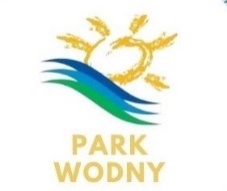 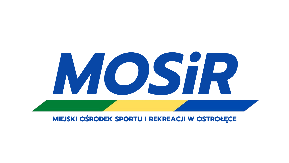 REGULAMIN KORZYSTANIA Z WODNEGO PLACU ZABAWWodny plac zabaw znajduje się na terenie Parku Wodnego w Ostrołęce, ul. Wincentego Witosa 3, 07-410 Ostrołęka.Wodny plac zabaw jest czynny w godzinach otwarcia Parku Wodnego w Ostrołęce.Korzystanie z Wodnego Placu Zabaw dozwolone jest wyłącznie dla osób umiejących pływać, powyżej 6 roku życia.Dzieci do lat 10 mogą korzystać z wodnego placu zabaw wyłącznie pod opieką osób pełnoletnich.Uczestnicy korzystają z Wodnego Placu Zabaw na własną odpowiedzialność.Z Wodnego Placu Zabaw jednorazowo może korzystać 15 osób.Przed wejściem na plac zabaw korzystający muszą zdjąć zegarki, kluczyki, obrączki, kolczyki lub inne ostre przedmioty.O wszelkich uszkodzeniach i nieprawidłowościach zamocowania, szczelności itp. należy natychmiast powiadomić najbliższego ratownika.Na terenie Wodnego Placu Zabaw zabrania się:wstępu osobom, których stan wskazuje na spożycie alkoholu, środków odurzających itp.,skakania z innych obiektów (krawędzi basenu, słupka startowego itp.) na moduł lub z modułu,korzystania z Wodnego Placu Zabaw w ciemności (wyłączenie energii elektrycznej),zabrania się przepływania pod modułami,zachowania w sposób zagrażający bezpieczeństwu własnemu lub innych osób,wykorzystywania modułów niezgodnie z przeznaczeniem.Za szkody spowodowane przez dzieci odpowiadają rodzice lub opiekunowie.Na terenie Wodnego Placu Zabaw obowiązuje ruch jednokierunkowy.Osoby korzystające z wodnego placu zabaw obowiązane są do ścisłego  przestrzegania postanowień odrębnych regulaminów obowiązujących na terenie Parku Wodnego w Ostrołęce.Osoby naruszające porządek publiczny lub przepisy regulaminów lub/oraz nie stosujące się do poleceń ratowników mogą być usuwane z terenu Parku Wodnego w Ostrołęce bez prawa zwrotu wcześniej uiszczonej opłaty.Skargi, uwagi i wnioski należy wpisywać w zeszycie skarg i wniosków lub zgłaszać kierownikowi Parku Wodnego w Ostrołęce.Regulamin wchodzi w życie dnia 9 grudnia 2023 r.  i obowiązuje do chwili demontażu placu zabaw.Organizator nie ponosi odpowiedzialności za kontuzje, wypadki, problemy zdrowotne uczestników podczas korzystania z atrakcji.Organizator zastrzega sobie prawo do wykorzystania wizerunku uczestników w materiałach fotograficznych i filmowych z użytkowania Wodnego Placu Zabaw oraz w celach promocyjnych.Ostateczna interpretacja regulaminu należy wyłącznie do Organizatora atrakcji.